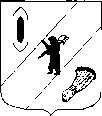 АДМИНИСТРАЦИЯ  ГАВРИЛОВ-ЯМСКОГОМУНИЦИПАЛЬНОГО  РАЙОНАПОСТАНОВЛЕНИЕ     30.12.2016   № 1451 Об утверждении перечня должностей муниципальной службы с высоким риском коррупционных проявлений в Администрации Гаврилов – Ямского муниципального районаВ соответствии с  Федеральными законами от 02.03.2007 № 25-ФЗ «О муниципальной службе в Российской Федерации», от 25.12.2008 № 273-ФЗ «О противодействии коррупции», от 03.12.2012 № 230-ФЗ «О контроле за соответствием расходов лиц, замещающих государственные должности, и иных лиц их доходам», Указом Губернатора Ярославской области от 31.01.2013 № 45 «О противодействии коррупции на государственной гражданской службе Ярославской области и муниципальной службе в Ярославской области», руководствуясь статьей 26 Устава Гаврилов - Ямского муниципального района,АДМИНИСТРАЦИЯ  МУНИЦИПАЛЬНОГО  РАЙОНА  ПОСТАНОВЛЯЕТ:        1. Утвердить прилагаемый Перечень должностей муниципальной службы с высоким риском коррупционных проявлений в Администрации Гаврилов – Ямского муниципального района.        2. Постановление Администрации Гаврилов-Ямского муниципального района от 15.05.2015 № 625 «Об утверждении перечня должностей муниципальной службы с высоким риском коррупционных проявлений в Администрации Гаврилов – Ямского муниципального района» считать утратившим силу.       3. Контроль за исполнением постановления возложить на управляющего делами Администрации муниципального района-начальника отдела по организационно-правовой работе и муниципальной службе Ширшину М.Ю.4. Постановление разместить на официальном сайте Администрации Гаврилов-Ямского муниципального района в сети Интернет.       5. Постановление вступает в силу с момента подписания. Глава Администрациимуниципального района 					    В.И. СеребряковПеречень должностей муниципальной службы с высоким риском коррупционных проявлений в Администрации Гаврилов – Ямского муниципального районаАдминистрация муниципального района       1.1. Первый заместитель Главы Администрации муниципального района1.2. Заместитель Главы Администрации муниципального района1.3. Управляющий делами Администрации муниципального района – начальник отдела по организационно-правовой работе и муниципальной службе1.4. Отдел экономики, предпринимательской деятельности и инвестиций- начальник отдела- ведущий специалистОтдел по организационно-правовой работе и муниципальной службе- заместитель начальника отдела- консультант- ведущий специалист- ведущий специалист-юрисконсульт1.6. Отдел по мобилизационной подготовке, гражданской обороне и чрезвычайным ситуациям- начальник отдела- ведущий специалист1.7. Архивный отдел- заведующий отделом- ведущий специалист1.8. Отдел учета и отчетности- начальник отдела - главный бухгалтер- консультант - заместитель главного бухгалтера1.9. Отдел записи актов гражданского состояния- заведующий отделом- ведущий специалист1.10. Отдел по делам несовершеннолетних и защите их прав- заведующий отделом- главный специалист 1.11. Отдел сельского хозяйства- начальник отдела- ведущий специалист1.12. Отдел по муниципальным закупкам- заведующий отделом- консультант1.13. Отдел информатизации и связи- начальник отдела- ведущий специалист2. Управление финансов Администрации муниципального района- заместитель Главы Администрации муниципального района - начальник управления- начальник отдела- начальник отдела – главный бухгалтер- консультант – заместитель главного бухгалтера- консультант- ведущий специалист3. Управление образования Администрации муниципального района- начальник управления- заместитель начальника управления- начальник отдела – главный бухгалтер- начальник отдела- главный специалист- ведущий специалист4. Управление жилищно-коммунального хозяйства, капитального строительства и природопользования Администрации муниципального района- начальник управления- начальник отдела - ведущий специалист5. Управление по  архитектуре, градостроительству, имущественным и земельным отношениям Администрации муниципального района- начальник управления - начальник отдела- начальник отдела – главный бухгалтер- ведущий специалист6. Управление культуры, туризма, спорта и молодежной политики Администрации муниципального района- начальник управления- заместитель начальника управления- начальник отдела – главный бухгалтер- ведущий специалист7. Управление социальной защиты населения и труда Администрации муниципального района- начальник управления- начальник отдела – главный бухгалтер - начальник отдела- главный специалист - ведущий специалист